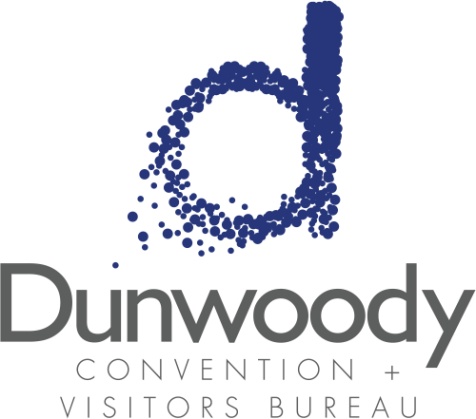 First Quarter Board MeetingJanuary 28, 201611:30 a.m. – 1:00 p.m.
Meeting Agenda:Meeting Called to OrderMinutes			October 28, 2015 Board MeetingCommittee ReportsExecutive				Peter Dunn Personnel				Michael BryanFinance				Bill Grant Director’s Report			Katie Bishop2015 RecapOld Business2016 Board NominationsNew BusinessAdditional Board Member SeatsDigital Agency Presentation2016 Board Goals and Plans		Adjourn 